Available: Online registration at http://www.aquagemenvironment.com and pay by  PayPal.  Email: business@aquagemenvironment.com or call +61383485480 for guide.AQUAGEM ENVIRONMENT TRAINING REGISTRATION FORM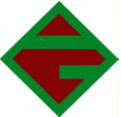 PECB Partner # ATPB055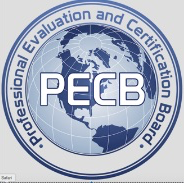 Participant's Details (This will be used for registration and issuance of certificates, ensure it is complete and correct)Participant's Details (This will be used for registration and issuance of certificates, ensure it is complete and correct)Participant's Details (This will be used for registration and issuance of certificates, ensure it is complete and correct)Participant's Details (This will be used for registration and issuance of certificates, ensure it is complete and correct)Participant's Details (This will be used for registration and issuance of certificates, ensure it is complete and correct)Participant's Details (This will be used for registration and issuance of certificates, ensure it is complete and correct)Participant's Details (This will be used for registration and issuance of certificates, ensure it is complete and correct)Participant's Details (This will be used for registration and issuance of certificates, ensure it is complete and correct)Participant's Details (This will be used for registration and issuance of certificates, ensure it is complete and correct)Participant's Details (This will be used for registration and issuance of certificates, ensure it is complete and correct)Participant's Details (This will be used for registration and issuance of certificates, ensure it is complete and correct)Participant's Details (This will be used for registration and issuance of certificates, ensure it is complete and correct)Participant's Details (This will be used for registration and issuance of certificates, ensure it is complete and correct)Participant's Details (This will be used for registration and issuance of certificates, ensure it is complete and correct)Participant's Details (This will be used for registration and issuance of certificates, ensure it is complete and correct)Participant's Details (This will be used for registration and issuance of certificates, ensure it is complete and correct)Participant's Details (This will be used for registration and issuance of certificates, ensure it is complete and correct)Participant's Details (This will be used for registration and issuance of certificates, ensure it is complete and correct)Participant's Details (This will be used for registration and issuance of certificates, ensure it is complete and correct)Participant's Details (This will be used for registration and issuance of certificates, ensure it is complete and correct)Participant's Details (This will be used for registration and issuance of certificates, ensure it is complete and correct)TitleMrMrMrMrMsMsMsMsOthersOthersSURNAMEFIRST NAMEFIRST NAMEFIRST NAMEFIRST NAMEDATE OF BIRTH(dd/mm/yyyy) Qualifications QualificationsPositionPositionPositionPositionBUSINESS NAMEPO Box, if anyPO Box, if anyPO Box, if anyPO Box, if anyOFFICE ADDRESS,  #, street street namestreet namestreet namestreet namestreet namestreet namestreet namestreet namestreet namestreet namestreet namestreet namestreet nameTelephoneTelephoneTelephoneTelephonecode/numbercode/numbercode/number Suburb, village, city, town,mobilemobilemobilemobile State/CountryStateStateStateStateStateStateStateCountryCountrypost codepost codeemailemailemailemailCourse SelectionCourse NameCourse DateCourse DateCourse DateCourse DateCourse VenuePricePricePricePrice AU$Dietary NeedsSpecial NeedSpecial NeedSpecial NeedSpecial NeedInvoice ContactSURNAMEFIRST NAMEFIRST NAMEFIRST NAMEFIRST NAMELandline/MobilelandlinelandlinelandlinelandlinelandlinelandlinelandlinelandlinelandlinemobilemobilemobilemobileEmail: Email: Email: Email: Email: Email: Email: Email: Email: Email: Email: Email: Email: Email: Payment DetailsPayment Options (check one)CashCashCashCashCashCashCredit CardCredit CardCredit CardChequeChequeChequeT-Transfer T-Transfer T-Transfer T-Transfer T-Transfer PaypalPaypalAU$ AU$ AU$ AU$ Credit Card DetailsCredit Card Number (check applicable card and write card number below)Credit Card Number (check applicable card and write card number below)Credit Card Number (check applicable card and write card number below)Credit Card Number (check applicable card and write card number below)Credit Card Number (check applicable card and write card number below)Credit Card Number (check applicable card and write card number below)Credit Card Number (check applicable card and write card number below)Credit Card Number (check applicable card and write card number below)Credit Card Number (check applicable card and write card number below)Credit Card Number (check applicable card and write card number below)Credit Card Number (check applicable card and write card number below)Credit Card Number (check applicable card and write card number below)Credit Card Number (check applicable card and write card number below)Credit Card Number (check applicable card and write card number below)Credit Card Number (check applicable card and write card number below)Credit Card Number (check applicable card and write card number below)Credit Card Number (check applicable card and write card number below)TT-Pay to TT-Pay to Aquagem Environment Pty Ltd Aquagem Environment Pty Ltd Aquagem Environment Pty Ltd Aquagem Environment Pty Ltd Aquagem Environment Pty Ltd Aquagem Environment Pty Ltd Aquagem Environment Pty Ltd Aquagem Environment Pty Ltd VisaANZ BankANZ BankSunshine Branch, Victoria Sunshine Branch, Victoria Sunshine Branch, Victoria Sunshine Branch, Victoria Sunshine Branch, Victoria Sunshine Branch, Victoria Sunshine Branch, Victoria Sunshine Branch, Victoria MasterCardBSB: BSB: 13443134431344313443AmexAccount #: Account #: 2 91782 91782 91780093 0093 0093 Card Expiry date: mm/yyyyCCV: I have read and agreed with the terms and conditions for the Services offered by Aquagem Environment and the official marketing and promotion information of Aquagem Environment or its partners and affiliates. I agree that no registration is finalized without completing all the requirements. I declare that all information supplied herewith is true and correct to the best of my knowledge. I have read and agreed with the terms and conditions for the Services offered by Aquagem Environment and the official marketing and promotion information of Aquagem Environment or its partners and affiliates. I agree that no registration is finalized without completing all the requirements. I declare that all information supplied herewith is true and correct to the best of my knowledge. I have read and agreed with the terms and conditions for the Services offered by Aquagem Environment and the official marketing and promotion information of Aquagem Environment or its partners and affiliates. I agree that no registration is finalized without completing all the requirements. I declare that all information supplied herewith is true and correct to the best of my knowledge. I have read and agreed with the terms and conditions for the Services offered by Aquagem Environment and the official marketing and promotion information of Aquagem Environment or its partners and affiliates. I agree that no registration is finalized without completing all the requirements. I declare that all information supplied herewith is true and correct to the best of my knowledge. I have read and agreed with the terms and conditions for the Services offered by Aquagem Environment and the official marketing and promotion information of Aquagem Environment or its partners and affiliates. I agree that no registration is finalized without completing all the requirements. I declare that all information supplied herewith is true and correct to the best of my knowledge. I have read and agreed with the terms and conditions for the Services offered by Aquagem Environment and the official marketing and promotion information of Aquagem Environment or its partners and affiliates. I agree that no registration is finalized without completing all the requirements. I declare that all information supplied herewith is true and correct to the best of my knowledge. I have read and agreed with the terms and conditions for the Services offered by Aquagem Environment and the official marketing and promotion information of Aquagem Environment or its partners and affiliates. I agree that no registration is finalized without completing all the requirements. I declare that all information supplied herewith is true and correct to the best of my knowledge. I have read and agreed with the terms and conditions for the Services offered by Aquagem Environment and the official marketing and promotion information of Aquagem Environment or its partners and affiliates. I agree that no registration is finalized without completing all the requirements. I declare that all information supplied herewith is true and correct to the best of my knowledge. I have read and agreed with the terms and conditions for the Services offered by Aquagem Environment and the official marketing and promotion information of Aquagem Environment or its partners and affiliates. I agree that no registration is finalized without completing all the requirements. I declare that all information supplied herewith is true and correct to the best of my knowledge. I have read and agreed with the terms and conditions for the Services offered by Aquagem Environment and the official marketing and promotion information of Aquagem Environment or its partners and affiliates. I agree that no registration is finalized without completing all the requirements. I declare that all information supplied herewith is true and correct to the best of my knowledge. I have read and agreed with the terms and conditions for the Services offered by Aquagem Environment and the official marketing and promotion information of Aquagem Environment or its partners and affiliates. I agree that no registration is finalized without completing all the requirements. I declare that all information supplied herewith is true and correct to the best of my knowledge. I have read and agreed with the terms and conditions for the Services offered by Aquagem Environment and the official marketing and promotion information of Aquagem Environment or its partners and affiliates. I agree that no registration is finalized without completing all the requirements. I declare that all information supplied herewith is true and correct to the best of my knowledge. I have read and agreed with the terms and conditions for the Services offered by Aquagem Environment and the official marketing and promotion information of Aquagem Environment or its partners and affiliates. I agree that no registration is finalized without completing all the requirements. I declare that all information supplied herewith is true and correct to the best of my knowledge. I have read and agreed with the terms and conditions for the Services offered by Aquagem Environment and the official marketing and promotion information of Aquagem Environment or its partners and affiliates. I agree that no registration is finalized without completing all the requirements. I declare that all information supplied herewith is true and correct to the best of my knowledge. I have read and agreed with the terms and conditions for the Services offered by Aquagem Environment and the official marketing and promotion information of Aquagem Environment or its partners and affiliates. I agree that no registration is finalized without completing all the requirements. I declare that all information supplied herewith is true and correct to the best of my knowledge. I have read and agreed with the terms and conditions for the Services offered by Aquagem Environment and the official marketing and promotion information of Aquagem Environment or its partners and affiliates. I agree that no registration is finalized without completing all the requirements. I declare that all information supplied herewith is true and correct to the best of my knowledge. I have read and agreed with the terms and conditions for the Services offered by Aquagem Environment and the official marketing and promotion information of Aquagem Environment or its partners and affiliates. I agree that no registration is finalized without completing all the requirements. I declare that all information supplied herewith is true and correct to the best of my knowledge. I have read and agreed with the terms and conditions for the Services offered by Aquagem Environment and the official marketing and promotion information of Aquagem Environment or its partners and affiliates. I agree that no registration is finalized without completing all the requirements. I declare that all information supplied herewith is true and correct to the best of my knowledge. I have read and agreed with the terms and conditions for the Services offered by Aquagem Environment and the official marketing and promotion information of Aquagem Environment or its partners and affiliates. I agree that no registration is finalized without completing all the requirements. I declare that all information supplied herewith is true and correct to the best of my knowledge. I have read and agreed with the terms and conditions for the Services offered by Aquagem Environment and the official marketing and promotion information of Aquagem Environment or its partners and affiliates. I agree that no registration is finalized without completing all the requirements. I declare that all information supplied herewith is true and correct to the best of my knowledge. I have read and agreed with the terms and conditions for the Services offered by Aquagem Environment and the official marketing and promotion information of Aquagem Environment or its partners and affiliates. I agree that no registration is finalized without completing all the requirements. I declare that all information supplied herewith is true and correct to the best of my knowledge. I have read and agreed with the terms and conditions for the Services offered by Aquagem Environment and the official marketing and promotion information of Aquagem Environment or its partners and affiliates. I agree that no registration is finalized without completing all the requirements. I declare that all information supplied herewith is true and correct to the best of my knowledge. I have read and agreed with the terms and conditions for the Services offered by Aquagem Environment and the official marketing and promotion information of Aquagem Environment or its partners and affiliates. I agree that no registration is finalized without completing all the requirements. I declare that all information supplied herewith is true and correct to the best of my knowledge. I have read and agreed with the terms and conditions for the Services offered by Aquagem Environment and the official marketing and promotion information of Aquagem Environment or its partners and affiliates. I agree that no registration is finalized without completing all the requirements. I declare that all information supplied herewith is true and correct to the best of my knowledge. I have read and agreed with the terms and conditions for the Services offered by Aquagem Environment and the official marketing and promotion information of Aquagem Environment or its partners and affiliates. I agree that no registration is finalized without completing all the requirements. I declare that all information supplied herewith is true and correct to the best of my knowledge. *ccv- 3 or 4 digit number found at the back of the credit card, near the signature space.NameNameNameNameNameNameNameComment:Comment:Comment:PositionPositionPositionPositionPositionPositionPositionSignatureSignatureSignatureSignatureSignatureSignatureSignatureDateDateDate